Felinfach Community CouncilAgenda for Regular Meeting to be held at Llanfilo HallOn Tuesday 10th October 20236.30pmRegister of attendees will be taken.Apologies.Any other business for agenda.Minutes of last meeting Declaration of interestActionsActions( August 2023) Planning Application 21/1494/FUL Golwy-y-MynyddActions (August 2023) Website Support – response from Data Etc.Flood defence in Felinfach – Update2. Planning 2.1 – Planning Application responses to Powys County Council.2.2 - Application Reference: 23/1297/FUL Grid Reference: E:310968 N: 236047Proposal: Erection of a steel-framed building to cover existing muck storeSite Address: Maescoed , Llandefalle, Brecon, LD3 0ND – previously discussed with Planning Committee. It was resolved that no objection would be made, Clerk advised PCC Planning committee of decision.FYI - Planning decisions 14-19th September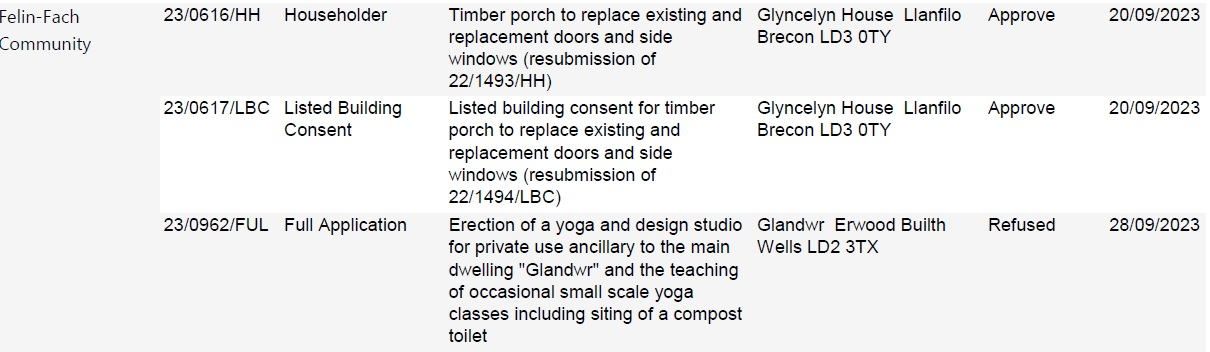 3.0 - Correspondence 3.1 – Change of Meeting Night?– New signs for Play Park.Llandefalle Hill Gate, Felinfach Side.4- Reports – No Reports5 - County Councillor Report.6 - Finance6.1 - Balance of AccountsInvoices to be paid – Swansea & Brecon Diocesan  £100.00		           Jeff Price(Kiosk Painting        £120.00Card Payment previously authorised by Committee – SLCC  £72.00 (Clerks Seminar)6.2 – External Audit Conclusion6.3 – 2nd Quarterly AccountsPoint of InterestThank you letter from Wales Air Ambulance & Dial-a-ride for donation.Community Heartbeat has replaced the battery for the Defibrillator, free of charge.Chairman’s BusinessDate of next meetingCorrespondence3.1 – ATTENDANCE FOR 2023-2024ATTENDANCE FOR 2023-2024ATTENDANCE FOR 2023-2024ATTENDANCE FOR 2023-2024ATTENDANCE FOR 2023-2024ATTENDANCE FOR 2023-2024APRILMAYJUNEJULYAUGUSTATTENDED 68573ABSENT31426